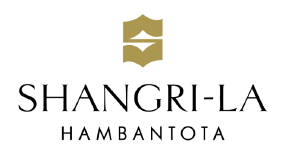 Dear Guest,Thank you for your stay at Shangri-La Hambantota. While we wish you a pleasant stay we would also like to inform you that given the current situation, certain facilities and services may be limited. However, we assure that our dedicated teams are on-hand to make your stay a memorable and a pleasant one. Please find below, the operational timings of our Outlets.Some additional Information of your interests.Swimming Pool:              08:00 - 19:00Shang Altitude:                08:30 - 17:30 (Booking till 16:30)Ayurveda SPA:                 09:00 - 18:00 (Reservations till 16:30)Ulpatha Happy Hours:   15:00 - 17:00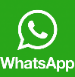 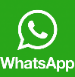 If we can be of further assistance to you, please do not hesitate to contact usBy dialing extension ‘0’. Enjoy the rest of your stay!Guest Relations Team.                                                                                                                                                                                                                                                                                                                                                                                                                                                                                        Outlet PlanOutlet PlanOutlet PlanOutlet PlanOutlet PlanOutlet PlanOutlet PlanOutlet PlanOutlet PlanOutlet PlanOutletMealTimeMondayTuesdayWednesdayThursdayFridaySaturdaySundayBojunhalaBreakfast 07:00-10:30BuffetBuffetBuffetBuffetBuffetBuffetBuffetBojunhalaLunch 12:00-15:30BuffetBuffetBuffetBuffetBuffetBuffetBuffetBojunhalaDinner 19:00-22:30BuffetBuffetBuffetBuffetBuffetBuffetBuffetSera Dinner 18:30-22:30Closed OpenOpenOpenOpenOpenClosed Ulpatha Lunch & Dinner12:00-22:00OpenOpenOpenOpenOpenOpenOpenPoolbarLunch 10:00-18:00OpenOpenOpenOpenOpenOpenOpenIn-Room DiningAll Meals24 HoursOpenOpenOpenOpenOpenOpenOpen